WARM UP GAMES – CAN YOU RECALL YOUR MULTIPLICATION FACTS FOR THE 2, 5 AND TEN TIMES TABLES?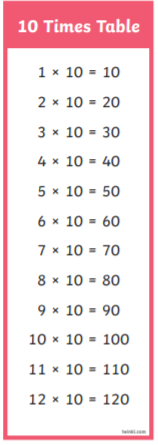 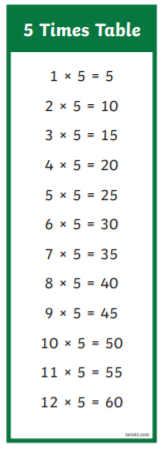 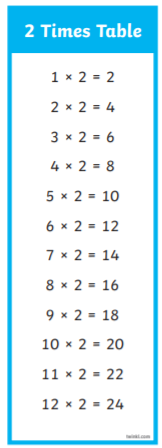 Challenge: Can you write the corresponding division facts?  2 x 10 = 20	 20 ÷ 2 = 10